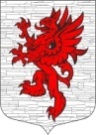 ГЛАВА МУНИЦИПАЛЬНОГО ОБРАЗОВАНИЯЛОПУХИНСКОЕ СЕЛЬСКОЕ ПОСЕЛЕНИЕМО ЛОМОНОСОВСКИЙ МУНИЦИПАЛЬНЫЙ РАЙОНЛЕНИНГРАДСКОЙ ОБЛАСТИПОСТАНОВЛЕНИЕ № 1д. Лопухинка                                                                  от 19 февраля  2018 года  О назначении публичных слушаний по обсуждению проекта Стратегического плана социально-экономического развития Лопухинского сельского поселения Ломоносовского  муниципального района Ленинградской области на период до 2030 годаВ соответствии  со  статьей  28  Федерального  закона  от 06 октября  2003 года  № 131-ФЗ  «Об  общих  принципах  организации  местного  самоуправления  в  Российской  Федерации», на основании Устава муниципального образования Лопухинское сельское поселение Ломоносовского муниципального района Ленинградской области, в соответствии с Решением Совета депутатов МО Лопухинское СП № 6 от 18 февраля 2008 года Об утверждении Положения «О порядке подготовки, организации и проведения публичных (общественных) слушаний для обсуждения проектов муниципальных правовых актов по вопросам местного значения»,                                                      Постановляю:1.  Назначить проведение публичных слушаний по обсуждению проекта Стратегического плана социально-экономического развития Лопухинского сельского поселения Ломоносовского  муниципального района   Ленинградской  области  на   период  до  2030  года  на 12 марта 2018 г.  в 9 час. 00 мин. в здании местной администрации Лопухинского сельского поселения, по адресу: Ленинградская область, Ломоносовский район, д. Лопухинка, ул. Первомайская, дом 1 б. 2. Ознакомиться с материалами и документами по вопросу, указанному в пункте 1 настоящего постановления, проектом  Стратегического плана социально-экономического развития Лопухинского сельского поселения Ломоносовского  муниципального района Ленинградской области на период до 2030 года, возможно на официальном сайте МО Лопухинское сельское поселение в информационно-телекоммуникационной сети «Интернет» в разделе Муниципальные программы, по адресу – «лопухинское-адм.рф», а также в здании местной администрации Лопухинского сельского поселения, по адресу: Ленинградская область, Ломоносовский район, д. Лопухинка, ул. Первомайская, дом 1 б с 09.00 до 17.00 часов ежедневно, кроме субботы и воскресенья.3. Организацию и проведение общественных слушаний возложить на главу местной администрации Лопухинского сельского поселения Е.Н. Абакумова.4. Предложения и замечания по вопросу, указанному в пункте 1 настоящего постановления, направлять письменно в  адрес местной администрации МО Лопухинское СП в период с момента публикации настоящего постановления по 7 марта 2018 г. включительно, по адресу: 188523, Ленинградская область, Ломоносовский район, д. Лопухинка, ул. Первомайская, дом 1 б.5. Настоящее постановление подлежит официальному опубликованию в средствах массовой информации и на официальном сайте МО Лопухинское сельское поселение в информационно-телекоммуникационной сети «Интернет», по адресу – «лопухинское-адм.рф».6. Настоящее постановление вступает в силу с момента его опубликования.Глава МО Лопухинское сельское поселение                             А.В. Знаменский